V6 – Der KupferbriefMaterialien: 		Bunsenbrenner, Tiegelzange, ZangeChemikalien:		KupferblechDurchführung: 	Das Kupferblech wird mithilfe der Zange zweimal gefaltet. Dann wird das gefaltete Kupferblech mit der Tiegelzange in der Brennerflamme zum glühen gebracht. Anschließend wird gewartet, bis das Produkt sich auf Zimmertemperatur abgekühlt hat (10 min). Das gefaltete Stück wird entfaltet.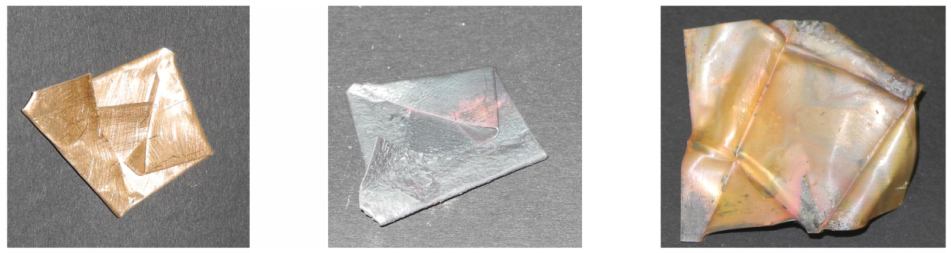 Abbildung : Das gefaltete Kupferblech (links), das Produkt (mitte), die Innenseite des entfalteten Produkts (links).Beobachtung:	Beim Erhitzen in der Brennerflamme entsteht ein matt-grauer Feststoff. Die Innenseite des gefalteten Stücks ist kupferfarben.Deutung:		Kupfer + Sauerstoff  KupferoxidDie Außenseite des gefalteten Kupferbleches ist in der Brennerflamme mit dem Luftsauerstoff zu Kupferoxid reagiert (matt-grau). Die Innenseite des gefalteten Stücks kam nicht in Kontakt mit dem Luftsauerstoff und hier ist die Reaktion nicht abgelaufen.Entsorgung: 		Das erkaltete Blech wird im Hausmüll entsorgt oder wiederverwertet.Literatur:Dagmar Wiechoczek, http://www.chemieunterricht.de/dc2/grundsch/versuche/gs-v-091.htm, letzte Überarbeitung: 17. Juli 2001 (zuletzt abgerufen am 13.08.2014 um 22:00 Uhr)GefahrenstoffeGefahrenstoffeGefahrenstoffeGefahrenstoffeGefahrenstoffeGefahrenstoffeGefahrenstoffeGefahrenstoffeGefahrenstoffeKupferblechKupferblechKupferblechH: -H: -H: -P: -P: -P: -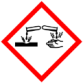 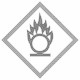 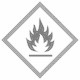 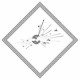 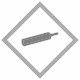 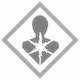 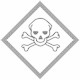 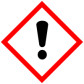 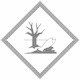 